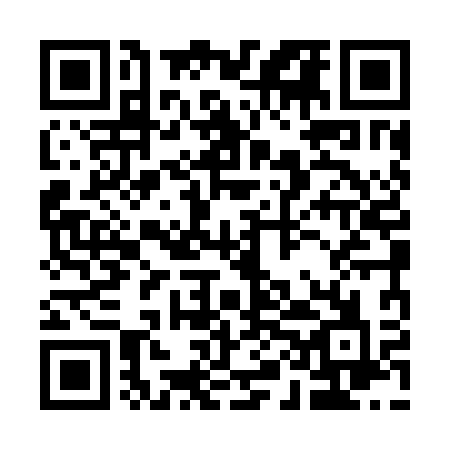 Ramadan times for Aboko II, CongoMon 11 Mar 2024 - Wed 10 Apr 2024High Latitude Method: NonePrayer Calculation Method: Muslim World LeagueAsar Calculation Method: ShafiPrayer times provided by https://www.salahtimes.comDateDayFajrSuhurSunriseDhuhrAsrIftarMaghribIsha11Mon4:534:536:0212:063:106:096:097:1412Tue4:534:536:0212:053:096:096:097:1413Wed4:534:536:0212:053:086:096:097:1314Thu4:534:536:0112:053:076:086:087:1315Fri4:524:526:0112:053:066:086:087:1316Sat4:524:526:0112:043:056:086:087:1217Sun4:524:526:0112:043:046:076:077:1218Mon4:524:526:0012:043:056:076:077:1219Tue4:514:516:0012:033:056:076:077:1120Wed4:514:516:0012:033:066:066:067:1121Thu4:514:516:0012:033:066:066:067:1122Fri4:514:515:5912:023:066:066:067:1023Sat4:504:505:5912:023:076:056:057:1024Sun4:504:505:5912:023:076:056:057:1025Mon4:504:505:5912:023:086:056:057:0926Tue4:504:505:5812:013:086:046:047:0927Wed4:494:495:5812:013:086:046:047:0928Thu4:494:495:5812:013:096:046:047:0829Fri4:494:495:5712:003:096:036:037:0830Sat4:484:485:5712:003:096:036:037:0831Sun4:484:485:5712:003:096:036:037:081Mon4:484:485:5711:593:106:026:027:072Tue4:474:475:5611:593:106:026:027:073Wed4:474:475:5611:593:106:026:027:074Thu4:474:475:5611:593:106:016:017:065Fri4:474:475:5611:583:116:016:017:066Sat4:464:465:5511:583:116:016:017:067Sun4:464:465:5511:583:116:006:007:068Mon4:464:465:5511:573:116:006:007:059Tue4:454:455:5511:573:116:006:007:0510Wed4:454:455:5411:573:116:006:007:05